MODULO PER IL PRELIEVO DI CAMPIONI di piscine e docce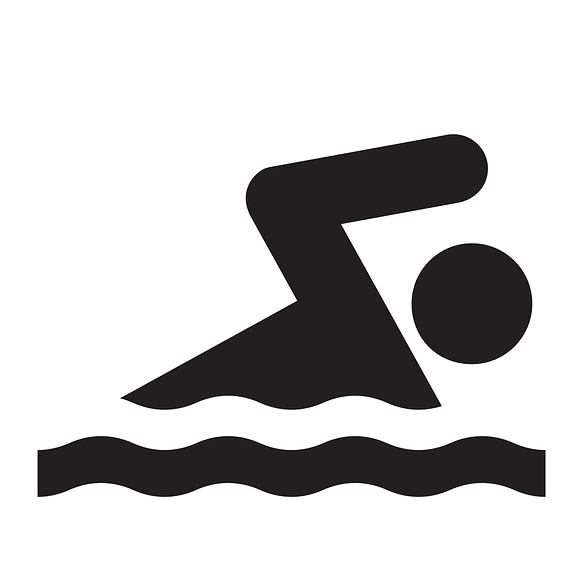 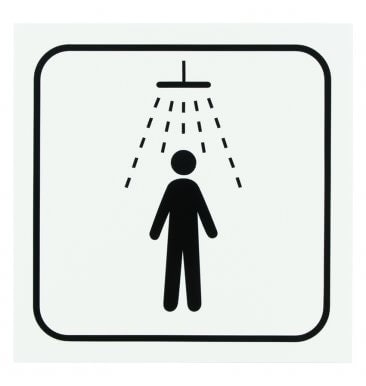 Prego inviare il modulo compilato con i campioni all'indirizzo indicato. La data desiderata per l'analisi deve essere concordata con il laboratorio prima del prelievo del campione, per l'analisi relativa alla presenza di legionelle 1 settimana in anticipo (tel. 081 257 24 15). Accettazione per l'analisi: lun - gio ore 08.00 - 12.00 e ore 13.30 - 17.00; ven ore ore 08.00 - 12.00Prego inviare il modulo compilato con i campioni all'indirizzo indicato. La data desiderata per l'analisi deve essere concordata con il laboratorio prima del prelievo del campione, per l'analisi relativa alla presenza di legionelle 1 settimana in anticipo (tel. 081 257 24 15). Accettazione per l'analisi: lun - gio ore 08.00 - 12.00 e ore 13.30 - 17.00; ven ore ore 08.00 - 12.00Prego inviare il modulo compilato con i campioni all'indirizzo indicato. La data desiderata per l'analisi deve essere concordata con il laboratorio prima del prelievo del campione, per l'analisi relativa alla presenza di legionelle 1 settimana in anticipo (tel. 081 257 24 15). Accettazione per l'analisi: lun - gio ore 08.00 - 12.00 e ore 13.30 - 17.00; ven ore ore 08.00 - 12.00Prego inviare il modulo compilato con i campioni all'indirizzo indicato. La data desiderata per l'analisi deve essere concordata con il laboratorio prima del prelievo del campione, per l'analisi relativa alla presenza di legionelle 1 settimana in anticipo (tel. 081 257 24 15). Accettazione per l'analisi: lun - gio ore 08.00 - 12.00 e ore 13.30 - 17.00; ven ore ore 08.00 - 12.00Prego inviare il modulo compilato con i campioni all'indirizzo indicato. La data desiderata per l'analisi deve essere concordata con il laboratorio prima del prelievo del campione, per l'analisi relativa alla presenza di legionelle 1 settimana in anticipo (tel. 081 257 24 15). Accettazione per l'analisi: lun - gio ore 08.00 - 12.00 e ore 13.30 - 17.00; ven ore ore 08.00 - 12.00Prego inviare il modulo compilato con i campioni all'indirizzo indicato. La data desiderata per l'analisi deve essere concordata con il laboratorio prima del prelievo del campione, per l'analisi relativa alla presenza di legionelle 1 settimana in anticipo (tel. 081 257 24 15). Accettazione per l'analisi: lun - gio ore 08.00 - 12.00 e ore 13.30 - 17.00; ven ore ore 08.00 - 12.00Prego inviare il modulo compilato con i campioni all'indirizzo indicato. La data desiderata per l'analisi deve essere concordata con il laboratorio prima del prelievo del campione, per l'analisi relativa alla presenza di legionelle 1 settimana in anticipo (tel. 081 257 24 15). Accettazione per l'analisi: lun - gio ore 08.00 - 12.00 e ore 13.30 - 17.00; ven ore ore 08.00 - 12.00Prego inviare il modulo compilato con i campioni all'indirizzo indicato. La data desiderata per l'analisi deve essere concordata con il laboratorio prima del prelievo del campione, per l'analisi relativa alla presenza di legionelle 1 settimana in anticipo (tel. 081 257 24 15). Accettazione per l'analisi: lun - gio ore 08.00 - 12.00 e ore 13.30 - 17.00; ven ore ore 08.00 - 12.00Prego inviare il modulo compilato con i campioni all'indirizzo indicato. La data desiderata per l'analisi deve essere concordata con il laboratorio prima del prelievo del campione, per l'analisi relativa alla presenza di legionelle 1 settimana in anticipo (tel. 081 257 24 15). Accettazione per l'analisi: lun - gio ore 08.00 - 12.00 e ore 13.30 - 17.00; ven ore ore 08.00 - 12.00Prego inviare il modulo compilato con i campioni all'indirizzo indicato. La data desiderata per l'analisi deve essere concordata con il laboratorio prima del prelievo del campione, per l'analisi relativa alla presenza di legionelle 1 settimana in anticipo (tel. 081 257 24 15). Accettazione per l'analisi: lun - gio ore 08.00 - 12.00 e ore 13.30 - 17.00; ven ore ore 08.00 - 12.00Prego inviare il modulo compilato con i campioni all'indirizzo indicato. La data desiderata per l'analisi deve essere concordata con il laboratorio prima del prelievo del campione, per l'analisi relativa alla presenza di legionelle 1 settimana in anticipo (tel. 081 257 24 15). Accettazione per l'analisi: lun - gio ore 08.00 - 12.00 e ore 13.30 - 17.00; ven ore ore 08.00 - 12.00Prego inviare il modulo compilato con i campioni all'indirizzo indicato. La data desiderata per l'analisi deve essere concordata con il laboratorio prima del prelievo del campione, per l'analisi relativa alla presenza di legionelle 1 settimana in anticipo (tel. 081 257 24 15). Accettazione per l'analisi: lun - gio ore 08.00 - 12.00 e ore 13.30 - 17.00; ven ore ore 08.00 - 12.00INDIRIZZIINDIRIZZIINDIRIZZIINDIRIZZIINDIRIZZIINDIRIZZIINDIRIZZIINDIRIZZIINDIRIZZIINDIRIZZIINDIRIZZIINDIRIZZIINDIRIZZIIndirizzo dell'azienda:Indirizzo dell'azienda:Indirizzo dell'azienda:Indirizzo dell'azienda:Indirizzo di fatturazione:Indirizzo di fatturazione:Indirizzo di fatturazione:Indirizzo di fatturazione:Indirizzo di fatturazione:Indirizzo di fatturazione:Inviare il rapporto a: Inviare il rapporto a: Inviare il rapporto a: Inviare il rapporto a: Inviare copia del rapporto a: Inviare copia del rapporto a: Inviare copia del rapporto a: Inviare copia del rapporto a: Inviare copia del rapporto a: Inviare copia del rapporto a: Indirizzo e-mail per rapporto preliminare (solo risultati delle analisi):Indirizzo e-mail per rapporto preliminare (solo risultati delle analisi):Indirizzo e-mail per rapporto preliminare (solo risultati delle analisi):Indirizzo e-mail per rapporto preliminare (solo risultati delle analisi):Indirizzo e-mail per rapporto preliminare (solo risultati delle analisi):Indirizzo e-mail per rapporto preliminare (solo risultati delle analisi):Indirizzo e-mail per rapporto preliminare (solo risultati delle analisi):Indirizzo e-mail per rapporto preliminare (solo risultati delle analisi):Indirizzo e-mail per rapporto preliminare (solo risultati delle analisi):Indirizzo e-mail per rapporto preliminare (solo risultati delle analisi):Indirizzo e-mail per rapporto preliminare (solo risultati delle analisi):piscina copertabagno minerale/termalebagno minerale/termalebagno minerale/termalescuolascuolaalbergoalbergopiscina all'apertostagno balneabile artificialestagno balneabile artificialestagno balneabile artificialecasa per anzianicasa per anzianiprivatoprivatobagno d’acqua salinastabilim. balneare su laghi e fiumistabilim. balneare su laghi e fiumistabilim. balneare su laghi e fiumiospedaleospedalealtri:altri:PRELIEVO DEL CAMPIONE:PRELIEVO DEL CAMPIONE:PRELIEVO DEL CAMPIONE:PRELIEVO DEL CAMPIONE:CONDIZIONI METEOCONDIZIONI METEOCONDIZIONI METEOCONDIZIONI METEOCONDIZIONI METEOCONDIZIONI METEOData:Data:Data:Data:oggi:oggi:oggi:oggi:oggi:oggi:Ora:Ora:Ora:Ora:IMPIANTO BALNEAREIMPIANTO BALNEAREIMPIANTO BALNEAREIMPIANTO BALNEARENumero di bagnanti:Numero di bagnanti:Numero di bagnanti:Numero di bagnanti:ieri:ieri:ieri:ieri:ieri:ieri:Osservazioni:Osservazioni:Osservazioni:Osservazioni:Firma dell'esecutore del prelievo:Firma dell'esecutore del prelievo:Firma dell'esecutore del prelievo:Firma dell'esecutore del prelievo:Firma dell'esecutore del prelievo:Esecutore del prelievo (in stampatello):Esecutore del prelievo (in stampatello):Esecutore del prelievo (in stampatello):Esecutore del prelievo (in stampatello):Esecutore del prelievo (in stampatello):Esecutore del prelievo (in stampatello):Tel. esecutore del prelievo:Tel. esecutore del prelievo:Tel. esecutore del prelievo:Tel. esecutore del prelievo:Tel. esecutore del prelievo:Responsabile azienda (in stampatello):Responsabile azienda (in stampatello):Responsabile azienda (in stampatello):Responsabile azienda (in stampatello):Responsabile azienda (in stampatello):Responsabile azienda (in stampatello):Responsabile azienda (in stampatello):Responsabile azienda (in stampatello):Programmi d’analisiProgrammi d’analisiProgrammi d’analisiProgrammi d’analisiProgrammi d’analisiProgrammi d’analisialtre analisi previo accordo:altre analisi previo accordo:altre analisi previo accordo:altre analisi previo accordo:Tipo d’acqua (nel punto di prelievo)Tipo d’acqua (nel punto di prelievo)Tipo d’acqua (nel punto di prelievo)Tipo d’acqua (nel punto di prelievo)Tipo d’acqua (nel punto di prelievo)Tipo d’acqua (nel punto di prelievo)Tipo d’acqua (nel punto di prelievo)Tipo d’acqua (nel punto di prelievo)Tipo d’acqua (nel punto di prelievo)Tipo d’acqua (nel punto di prelievo)Tipo d’acqua (nel punto di prelievo)Tipo d’acqua (nel punto di prelievo)Tipo d’acqua (nel punto di prelievo)Tipo d’acqua (nel punto di prelievo)Tipo d’acqua (nel punto di prelievo)Tipo d’acqua (nel punto di prelievo)Tipo d’acqua (nel punto di prelievo)Tipo d’acqua (nel punto di prelievo)Tipo d’acqua (nel punto di prelievo)Tipo d’acqua (nel punto di prelievo)Tipo d’acqua (nel punto di prelievo)Tipo d’acqua (nel punto di prelievo)Tipo d’acqua (nel punto di prelievo)1microbiologicamicrobiologicamicrobiologica411acqua di bacini artificialiacqua di bacini artificialiacqua di bacini artificialiacqua di bacini artificialiacqua di bacini artificialiacqua di bacini artificialiacqua di bacini artificialiacqua di bacini artificialiacqua di bacini artificialiacqua di bacini artificialiacqua di bacini artificialiacqua di bacini artificialiacqua di bacini artificialiacqua di bacini artificialiacqua di bacini artificialiacqua di bacini artificialiacqua di bacini artificialiacqua di bacini artificialiacqua di bacini artificialiacqua di bacini artificiali2chimico-fisicachimico-fisicachimico-fisica22acqua di impianti balneabili con trattamento biologico dell’acquaacqua di impianti balneabili con trattamento biologico dell’acquaacqua di impianti balneabili con trattamento biologico dell’acquaacqua di impianti balneabili con trattamento biologico dell’acquaacqua di impianti balneabili con trattamento biologico dell’acquaacqua di impianti balneabili con trattamento biologico dell’acquaacqua di impianti balneabili con trattamento biologico dell’acquaacqua di impianti balneabili con trattamento biologico dell’acquaacqua di impianti balneabili con trattamento biologico dell’acquaacqua di impianti balneabili con trattamento biologico dell’acquaacqua di impianti balneabili con trattamento biologico dell’acquaacqua di impianti balneabili con trattamento biologico dell’acquaacqua di impianti balneabili con trattamento biologico dell’acquaacqua di impianti balneabili con trattamento biologico dell’acquaacqua di impianti balneabili con trattamento biologico dell’acquaacqua di impianti balneabili con trattamento biologico dell’acquaacqua di impianti balneabili con trattamento biologico dell’acquaacqua di impianti balneabili con trattamento biologico dell’acquaacqua di impianti balneabili con trattamento biologico dell’acquaacqua di impianti balneabili con trattamento biologico dell’acqua3solo legionellesolo legionellesolo legionelle33ac. di piscine a idromassaggio o di un ciclo idrologico che contribuisce alla formazione di aerosolac. di piscine a idromassaggio o di un ciclo idrologico che contribuisce alla formazione di aerosolac. di piscine a idromassaggio o di un ciclo idrologico che contribuisce alla formazione di aerosolac. di piscine a idromassaggio o di un ciclo idrologico che contribuisce alla formazione di aerosolac. di piscine a idromassaggio o di un ciclo idrologico che contribuisce alla formazione di aerosolac. di piscine a idromassaggio o di un ciclo idrologico che contribuisce alla formazione di aerosolac. di piscine a idromassaggio o di un ciclo idrologico che contribuisce alla formazione di aerosolac. di piscine a idromassaggio o di un ciclo idrologico che contribuisce alla formazione di aerosolac. di piscine a idromassaggio o di un ciclo idrologico che contribuisce alla formazione di aerosolac. di piscine a idromassaggio o di un ciclo idrologico che contribuisce alla formazione di aerosolac. di piscine a idromassaggio o di un ciclo idrologico che contribuisce alla formazione di aerosolac. di piscine a idromassaggio o di un ciclo idrologico che contribuisce alla formazione di aerosolac. di piscine a idromassaggio o di un ciclo idrologico che contribuisce alla formazione di aerosolac. di piscine a idromassaggio o di un ciclo idrologico che contribuisce alla formazione di aerosolac. di piscine a idromassaggio o di un ciclo idrologico che contribuisce alla formazione di aerosolac. di piscine a idromassaggio o di un ciclo idrologico che contribuisce alla formazione di aerosolac. di piscine a idromassaggio o di un ciclo idrologico che contribuisce alla formazione di aerosolac. di piscine a idromassaggio o di un ciclo idrologico che contribuisce alla formazione di aerosolac. di piscine a idromassaggio o di un ciclo idrologico che contribuisce alla formazione di aerosolac. di piscine a idromassaggio o di un ciclo idrologico che contribuisce alla formazione di aerosol44acqua di bagni di vapore (produzione d’acqua con formazione di aerosol)acqua di bagni di vapore (produzione d’acqua con formazione di aerosol)acqua di bagni di vapore (produzione d’acqua con formazione di aerosol)acqua di bagni di vapore (produzione d’acqua con formazione di aerosol)acqua di bagni di vapore (produzione d’acqua con formazione di aerosol)acqua di bagni di vapore (produzione d’acqua con formazione di aerosol)acqua di bagni di vapore (produzione d’acqua con formazione di aerosol)acqua di bagni di vapore (produzione d’acqua con formazione di aerosol)acqua di bagni di vapore (produzione d’acqua con formazione di aerosol)acqua di bagni di vapore (produzione d’acqua con formazione di aerosol)acqua di bagni di vapore (produzione d’acqua con formazione di aerosol)acqua di bagni di vapore (produzione d’acqua con formazione di aerosol)acqua di bagni di vapore (produzione d’acqua con formazione di aerosol)acqua di bagni di vapore (produzione d’acqua con formazione di aerosol)acqua di bagni di vapore (produzione d’acqua con formazione di aerosol)acqua di bagni di vapore (produzione d’acqua con formazione di aerosol)acqua di bagni di vapore (produzione d’acqua con formazione di aerosol)acqua di bagni di vapore (produzione d’acqua con formazione di aerosol)acqua di bagni di vapore (produzione d’acqua con formazione di aerosol)acqua di bagni di vapore (produzione d’acqua con formazione di aerosol)Disinfezione dell’acquaDisinfezione dell’acquaDisinfezione dell’acquaDisinfezione dell’acquaDisinfezione dell’acquaDisinfezione dell’acqua55acqua di docceacqua di docceacqua di docceacqua di docceacqua di docceacqua di docceacqua di docceacqua di docceacqua di docceacqua di docceacqua di docceacqua di docceacqua di docceacqua di docceacqua di docceacqua di docceacqua di docceacqua di docceacqua di docceacqua di docceKnon trattataBbromoO/Cozono/cloroozono/cloro66acqua di laghi naturaliacqua di laghi naturaliacqua di laghi naturaliacqua di laghi naturaliacqua di laghi naturaliacqua di laghi naturaliacqua di laghi naturaliacqua di laghi naturaliacqua di laghi naturaliacqua di laghi naturaliacqua di laghi naturaliacqua di laghi naturaliacqua di laghi naturaliacqua di laghi naturaliacqua di laghi naturaliacqua di laghi naturaliacqua di laghi naturaliacqua di laghi naturaliacqua di laghi naturaliacqua di laghi naturaliCcloroOozonoO/Bozono/bromoozono/bromo77acqua di fiumi naturaliacqua di fiumi naturaliacqua di fiumi naturaliacqua di fiumi naturaliacqua di fiumi naturaliacqua di fiumi naturaliacqua di fiumi naturaliacqua di fiumi naturaliacqua di fiumi naturaliacqua di fiumi naturaliacqua di fiumi naturaliacqua di fiumi naturaliacqua di fiumi naturaliacqua di fiumi naturaliacqua di fiumi naturaliacqua di fiumi naturaliacqua di fiumi naturaliacqua di fiumi naturaliacqua di fiumi naturaliacqua di fiumi naturaliCAMPIONI DI ACQUA DI PISCINE E DOCCECAMPIONI DI ACQUA DI PISCINE E DOCCECAMPIONI DI ACQUA DI PISCINE E DOCCECAMPIONI DI ACQUA DI PISCINE E DOCCECAMPIONI DI ACQUA DI PISCINE E DOCCECAMPIONI DI ACQUA DI PISCINE E DOCCECAMPIONI DI ACQUA DI PISCINE E DOCCECAMPIONI DI ACQUA DI PISCINE E DOCCECAMPIONI DI ACQUA DI PISCINE E DOCCECAMPIONI DI ACQUA DI PISCINE E DOCCECAMPIONI DI ACQUA DI PISCINE E DOCCECAMPIONI DI ACQUA DI PISCINE E DOCCECAMPIONI DI ACQUA DI PISCINE E DOCCECAMPIONI DI ACQUA DI PISCINE E DOCCECAMPIONI DI ACQUA DI PISCINE E DOCCECAMPIONI DI ACQUA DI PISCINE E DOCCECAMPIONI DI ACQUA DI PISCINE E DOCCECAMPIONI DI ACQUA DI PISCINE E DOCCECAMPIONI DI ACQUA DI PISCINE E DOCCECAMPIONI DI ACQUA DI PISCINE E DOCCECAMPIONI DI ACQUA DI PISCINE E DOCCECAMPIONI DI ACQUA DI PISCINE E DOCCECAMPIONI DI ACQUA DI PISCINE E DOCCECAMPIONI DI ACQUA DI PISCINE E DOCCECAMPIONI DI ACQUA DI PISCINE E DOCCECAMPIONI DI ACQUA DI PISCINE E DOCCECAMPIONI DI ACQUA DI PISCINE E DOCCECAMPIONI DI ACQUA DI PISCINE E DOCCECAMPIONI DI ACQUA DI PISCINE E DOCCECAMPIONI DI ACQUA DI PISCINE E DOCCECAMPIONI DI ACQUA DI PISCINE E DOCCECAMPIONI DI ACQUA DI PISCINE E DOCCECAMPIONI DI ACQUA DI PISCINE E DOCCECAMPIONI DI ACQUA DI PISCINE E DOCCECAMPIONI DI ACQUA DI PISCINE E DOCCEPunto di prelievo*Punto di prelievo*Punto di prelievo*Punto di prelievo*Punto di prelievo*Punto di prelievo*Punto di prelievo*Numero/i bottigliaNumero/i bottigliaProgramma/i di analisiTipo d’acquaTipo d’acquaTipo d’acquaDisinfezione dell’acquaDisinfezione dell’acquaDisinfezione dell’acquaAcqua al momento del prelievoAcqua al momento del prelievoAcqua al momento del prelievoAcqua al momento del prelievoAcqua al momento del prelievoAcqua al momento del prelievoAcqua al momento del prelievoAcqua al momento del prelievoAcqua al momento del prelievoViene compilato dall'USDA!
Campione n.Viene compilato dall'USDA!
Campione n.Viene compilato dall'USDA!
Campione n.Viene compilato dall'USDA!
Campione n.Viene compilato dall'USDA!
Campione n.Viene compilato dall'USDA!
Campione n.Viene compilato dall'USDA!
Campione n.Viene compilato dall'USDA!
Campione n.Viene compilato dall'USDA!
Campione n.Viene compilato dall'USDA!
Campione n.Punto di prelievo*Punto di prelievo*Punto di prelievo*Punto di prelievo*Punto di prelievo*Punto di prelievo*Punto di prelievo*Numero/i bottigliaNumero/i bottigliaProgramma/i di analisiTipo d’acquaTipo d’acquaTipo d’acquaDisinfezione dell’acquaDisinfezione dell’acquaDisinfezione dell’acquaT1 [°C]T2 [°C]Desi libero [mg/l]Desi libero [mg/l]Desi libero [mg/l]AspettoAspettoAspettoAspettoViene compilato dall'USDA!
Campione n.Viene compilato dall'USDA!
Campione n.Viene compilato dall'USDA!
Campione n.Viene compilato dall'USDA!
Campione n.Viene compilato dall'USDA!
Campione n.Viene compilato dall'USDA!
Campione n.Viene compilato dall'USDA!
Campione n.Viene compilato dall'USDA!
Campione n.Viene compilato dall'USDA!
Campione n.Viene compilato dall'USDA!
Campione n.112233445566Disinfettante ipoclorito di calcio 	 elettrolisi di NaCI (contenitore)	 elettrolisi di HCl		 cloro gassoso candeggina		 elettrolisi di NaCI (diretto)		 ozono/cloro di deposito	 HydrozonOsservazioni*) piscine: vasche per nuotatori, per non nuotatori, per bambini, per immersione dopo la sauna, piscine a idromassaggio, ecc.Disinfettante ipoclorito di calcio 	 elettrolisi di NaCI (contenitore)	 elettrolisi di HCl		 cloro gassoso candeggina		 elettrolisi di NaCI (diretto)		 ozono/cloro di deposito	 HydrozonOsservazioni*) piscine: vasche per nuotatori, per non nuotatori, per bambini, per immersione dopo la sauna, piscine a idromassaggio, ecc.Disinfettante ipoclorito di calcio 	 elettrolisi di NaCI (contenitore)	 elettrolisi di HCl		 cloro gassoso candeggina		 elettrolisi di NaCI (diretto)		 ozono/cloro di deposito	 HydrozonOsservazioni*) piscine: vasche per nuotatori, per non nuotatori, per bambini, per immersione dopo la sauna, piscine a idromassaggio, ecc.Disinfettante ipoclorito di calcio 	 elettrolisi di NaCI (contenitore)	 elettrolisi di HCl		 cloro gassoso candeggina		 elettrolisi di NaCI (diretto)		 ozono/cloro di deposito	 HydrozonOsservazioni*) piscine: vasche per nuotatori, per non nuotatori, per bambini, per immersione dopo la sauna, piscine a idromassaggio, ecc.Disinfettante ipoclorito di calcio 	 elettrolisi di NaCI (contenitore)	 elettrolisi di HCl		 cloro gassoso candeggina		 elettrolisi di NaCI (diretto)		 ozono/cloro di deposito	 HydrozonOsservazioni*) piscine: vasche per nuotatori, per non nuotatori, per bambini, per immersione dopo la sauna, piscine a idromassaggio, ecc.Disinfettante ipoclorito di calcio 	 elettrolisi di NaCI (contenitore)	 elettrolisi di HCl		 cloro gassoso candeggina		 elettrolisi di NaCI (diretto)		 ozono/cloro di deposito	 HydrozonOsservazioni*) piscine: vasche per nuotatori, per non nuotatori, per bambini, per immersione dopo la sauna, piscine a idromassaggio, ecc.Disinfettante ipoclorito di calcio 	 elettrolisi di NaCI (contenitore)	 elettrolisi di HCl		 cloro gassoso candeggina		 elettrolisi di NaCI (diretto)		 ozono/cloro di deposito	 HydrozonOsservazioni*) piscine: vasche per nuotatori, per non nuotatori, per bambini, per immersione dopo la sauna, piscine a idromassaggio, ecc.Disinfettante ipoclorito di calcio 	 elettrolisi di NaCI (contenitore)	 elettrolisi di HCl		 cloro gassoso candeggina		 elettrolisi di NaCI (diretto)		 ozono/cloro di deposito	 HydrozonOsservazioni*) piscine: vasche per nuotatori, per non nuotatori, per bambini, per immersione dopo la sauna, piscine a idromassaggio, ecc.Disinfettante ipoclorito di calcio 	 elettrolisi di NaCI (contenitore)	 elettrolisi di HCl		 cloro gassoso candeggina		 elettrolisi di NaCI (diretto)		 ozono/cloro di deposito	 HydrozonOsservazioni*) piscine: vasche per nuotatori, per non nuotatori, per bambini, per immersione dopo la sauna, piscine a idromassaggio, ecc.Disinfettante ipoclorito di calcio 	 elettrolisi di NaCI (contenitore)	 elettrolisi di HCl		 cloro gassoso candeggina		 elettrolisi di NaCI (diretto)		 ozono/cloro di deposito	 HydrozonOsservazioni*) piscine: vasche per nuotatori, per non nuotatori, per bambini, per immersione dopo la sauna, piscine a idromassaggio, ecc.Disinfettante ipoclorito di calcio 	 elettrolisi di NaCI (contenitore)	 elettrolisi di HCl		 cloro gassoso candeggina		 elettrolisi di NaCI (diretto)		 ozono/cloro di deposito	 HydrozonOsservazioni*) piscine: vasche per nuotatori, per non nuotatori, per bambini, per immersione dopo la sauna, piscine a idromassaggio, ecc.Disinfettante ipoclorito di calcio 	 elettrolisi di NaCI (contenitore)	 elettrolisi di HCl		 cloro gassoso candeggina		 elettrolisi di NaCI (diretto)		 ozono/cloro di deposito	 HydrozonOsservazioni*) piscine: vasche per nuotatori, per non nuotatori, per bambini, per immersione dopo la sauna, piscine a idromassaggio, ecc.Disinfettante ipoclorito di calcio 	 elettrolisi di NaCI (contenitore)	 elettrolisi di HCl		 cloro gassoso candeggina		 elettrolisi di NaCI (diretto)		 ozono/cloro di deposito	 HydrozonOsservazioni*) piscine: vasche per nuotatori, per non nuotatori, per bambini, per immersione dopo la sauna, piscine a idromassaggio, ecc.Disinfettante ipoclorito di calcio 	 elettrolisi di NaCI (contenitore)	 elettrolisi di HCl		 cloro gassoso candeggina		 elettrolisi di NaCI (diretto)		 ozono/cloro di deposito	 HydrozonOsservazioni*) piscine: vasche per nuotatori, per non nuotatori, per bambini, per immersione dopo la sauna, piscine a idromassaggio, ecc.Disinfettante ipoclorito di calcio 	 elettrolisi di NaCI (contenitore)	 elettrolisi di HCl		 cloro gassoso candeggina		 elettrolisi di NaCI (diretto)		 ozono/cloro di deposito	 HydrozonOsservazioni*) piscine: vasche per nuotatori, per non nuotatori, per bambini, per immersione dopo la sauna, piscine a idromassaggio, ecc.Disinfettante ipoclorito di calcio 	 elettrolisi di NaCI (contenitore)	 elettrolisi di HCl		 cloro gassoso candeggina		 elettrolisi di NaCI (diretto)		 ozono/cloro di deposito	 HydrozonOsservazioni*) piscine: vasche per nuotatori, per non nuotatori, per bambini, per immersione dopo la sauna, piscine a idromassaggio, ecc.Disinfettante ipoclorito di calcio 	 elettrolisi di NaCI (contenitore)	 elettrolisi di HCl		 cloro gassoso candeggina		 elettrolisi di NaCI (diretto)		 ozono/cloro di deposito	 HydrozonOsservazioni*) piscine: vasche per nuotatori, per non nuotatori, per bambini, per immersione dopo la sauna, piscine a idromassaggio, ecc.Consegno dei campioni: data / oraConsegno dei campioni: data / oraConsegno dei campioni: data / oraConsegno dei campioni: data / oraConsegno dei campioni: data / oraConsegno dei campioni: data / oraConsegno dei campioni: data / oraConsegno dei campioni: data / oraDisinfettante ipoclorito di calcio 	 elettrolisi di NaCI (contenitore)	 elettrolisi di HCl		 cloro gassoso candeggina		 elettrolisi di NaCI (diretto)		 ozono/cloro di deposito	 HydrozonOsservazioni*) piscine: vasche per nuotatori, per non nuotatori, per bambini, per immersione dopo la sauna, piscine a idromassaggio, ecc.Disinfettante ipoclorito di calcio 	 elettrolisi di NaCI (contenitore)	 elettrolisi di HCl		 cloro gassoso candeggina		 elettrolisi di NaCI (diretto)		 ozono/cloro di deposito	 HydrozonOsservazioni*) piscine: vasche per nuotatori, per non nuotatori, per bambini, per immersione dopo la sauna, piscine a idromassaggio, ecc.Disinfettante ipoclorito di calcio 	 elettrolisi di NaCI (contenitore)	 elettrolisi di HCl		 cloro gassoso candeggina		 elettrolisi di NaCI (diretto)		 ozono/cloro di deposito	 HydrozonOsservazioni*) piscine: vasche per nuotatori, per non nuotatori, per bambini, per immersione dopo la sauna, piscine a idromassaggio, ecc.Disinfettante ipoclorito di calcio 	 elettrolisi di NaCI (contenitore)	 elettrolisi di HCl		 cloro gassoso candeggina		 elettrolisi di NaCI (diretto)		 ozono/cloro di deposito	 HydrozonOsservazioni*) piscine: vasche per nuotatori, per non nuotatori, per bambini, per immersione dopo la sauna, piscine a idromassaggio, ecc.Disinfettante ipoclorito di calcio 	 elettrolisi di NaCI (contenitore)	 elettrolisi di HCl		 cloro gassoso candeggina		 elettrolisi di NaCI (diretto)		 ozono/cloro di deposito	 HydrozonOsservazioni*) piscine: vasche per nuotatori, per non nuotatori, per bambini, per immersione dopo la sauna, piscine a idromassaggio, ecc.Disinfettante ipoclorito di calcio 	 elettrolisi di NaCI (contenitore)	 elettrolisi di HCl		 cloro gassoso candeggina		 elettrolisi di NaCI (diretto)		 ozono/cloro di deposito	 HydrozonOsservazioni*) piscine: vasche per nuotatori, per non nuotatori, per bambini, per immersione dopo la sauna, piscine a idromassaggio, ecc.Disinfettante ipoclorito di calcio 	 elettrolisi di NaCI (contenitore)	 elettrolisi di HCl		 cloro gassoso candeggina		 elettrolisi di NaCI (diretto)		 ozono/cloro di deposito	 HydrozonOsservazioni*) piscine: vasche per nuotatori, per non nuotatori, per bambini, per immersione dopo la sauna, piscine a idromassaggio, ecc.Disinfettante ipoclorito di calcio 	 elettrolisi di NaCI (contenitore)	 elettrolisi di HCl		 cloro gassoso candeggina		 elettrolisi di NaCI (diretto)		 ozono/cloro di deposito	 HydrozonOsservazioni*) piscine: vasche per nuotatori, per non nuotatori, per bambini, per immersione dopo la sauna, piscine a idromassaggio, ecc.Disinfettante ipoclorito di calcio 	 elettrolisi di NaCI (contenitore)	 elettrolisi di HCl		 cloro gassoso candeggina		 elettrolisi di NaCI (diretto)		 ozono/cloro di deposito	 HydrozonOsservazioni*) piscine: vasche per nuotatori, per non nuotatori, per bambini, per immersione dopo la sauna, piscine a idromassaggio, ecc.Disinfettante ipoclorito di calcio 	 elettrolisi di NaCI (contenitore)	 elettrolisi di HCl		 cloro gassoso candeggina		 elettrolisi di NaCI (diretto)		 ozono/cloro di deposito	 HydrozonOsservazioni*) piscine: vasche per nuotatori, per non nuotatori, per bambini, per immersione dopo la sauna, piscine a idromassaggio, ecc.Disinfettante ipoclorito di calcio 	 elettrolisi di NaCI (contenitore)	 elettrolisi di HCl		 cloro gassoso candeggina		 elettrolisi di NaCI (diretto)		 ozono/cloro di deposito	 HydrozonOsservazioni*) piscine: vasche per nuotatori, per non nuotatori, per bambini, per immersione dopo la sauna, piscine a idromassaggio, ecc.Disinfettante ipoclorito di calcio 	 elettrolisi di NaCI (contenitore)	 elettrolisi di HCl		 cloro gassoso candeggina		 elettrolisi di NaCI (diretto)		 ozono/cloro di deposito	 HydrozonOsservazioni*) piscine: vasche per nuotatori, per non nuotatori, per bambini, per immersione dopo la sauna, piscine a idromassaggio, ecc.Disinfettante ipoclorito di calcio 	 elettrolisi di NaCI (contenitore)	 elettrolisi di HCl		 cloro gassoso candeggina		 elettrolisi di NaCI (diretto)		 ozono/cloro di deposito	 HydrozonOsservazioni*) piscine: vasche per nuotatori, per non nuotatori, per bambini, per immersione dopo la sauna, piscine a idromassaggio, ecc.Disinfettante ipoclorito di calcio 	 elettrolisi di NaCI (contenitore)	 elettrolisi di HCl		 cloro gassoso candeggina		 elettrolisi di NaCI (diretto)		 ozono/cloro di deposito	 HydrozonOsservazioni*) piscine: vasche per nuotatori, per non nuotatori, per bambini, per immersione dopo la sauna, piscine a idromassaggio, ecc.Disinfettante ipoclorito di calcio 	 elettrolisi di NaCI (contenitore)	 elettrolisi di HCl		 cloro gassoso candeggina		 elettrolisi di NaCI (diretto)		 ozono/cloro di deposito	 HydrozonOsservazioni*) piscine: vasche per nuotatori, per non nuotatori, per bambini, per immersione dopo la sauna, piscine a idromassaggio, ecc.Disinfettante ipoclorito di calcio 	 elettrolisi di NaCI (contenitore)	 elettrolisi di HCl		 cloro gassoso candeggina		 elettrolisi di NaCI (diretto)		 ozono/cloro di deposito	 HydrozonOsservazioni*) piscine: vasche per nuotatori, per non nuotatori, per bambini, per immersione dopo la sauna, piscine a idromassaggio, ecc.Disinfettante ipoclorito di calcio 	 elettrolisi di NaCI (contenitore)	 elettrolisi di HCl		 cloro gassoso candeggina		 elettrolisi di NaCI (diretto)		 ozono/cloro di deposito	 HydrozonOsservazioni*) piscine: vasche per nuotatori, per non nuotatori, per bambini, per immersione dopo la sauna, piscine a idromassaggio, ecc.Disinfettante ipoclorito di calcio 	 elettrolisi di NaCI (contenitore)	 elettrolisi di HCl		 cloro gassoso candeggina		 elettrolisi di NaCI (diretto)		 ozono/cloro di deposito	 HydrozonOsservazioni*) piscine: vasche per nuotatori, per non nuotatori, per bambini, per immersione dopo la sauna, piscine a idromassaggio, ecc.Disinfettante ipoclorito di calcio 	 elettrolisi di NaCI (contenitore)	 elettrolisi di HCl		 cloro gassoso candeggina		 elettrolisi di NaCI (diretto)		 ozono/cloro di deposito	 HydrozonOsservazioni*) piscine: vasche per nuotatori, per non nuotatori, per bambini, per immersione dopo la sauna, piscine a idromassaggio, ecc.Disinfettante ipoclorito di calcio 	 elettrolisi di NaCI (contenitore)	 elettrolisi di HCl		 cloro gassoso candeggina		 elettrolisi di NaCI (diretto)		 ozono/cloro di deposito	 HydrozonOsservazioni*) piscine: vasche per nuotatori, per non nuotatori, per bambini, per immersione dopo la sauna, piscine a idromassaggio, ecc.Disinfettante ipoclorito di calcio 	 elettrolisi di NaCI (contenitore)	 elettrolisi di HCl		 cloro gassoso candeggina		 elettrolisi di NaCI (diretto)		 ozono/cloro di deposito	 HydrozonOsservazioni*) piscine: vasche per nuotatori, per non nuotatori, per bambini, per immersione dopo la sauna, piscine a idromassaggio, ecc.Disinfettante ipoclorito di calcio 	 elettrolisi di NaCI (contenitore)	 elettrolisi di HCl		 cloro gassoso candeggina		 elettrolisi di NaCI (diretto)		 ozono/cloro di deposito	 HydrozonOsservazioni*) piscine: vasche per nuotatori, per non nuotatori, per bambini, per immersione dopo la sauna, piscine a idromassaggio, ecc.Disinfettante ipoclorito di calcio 	 elettrolisi di NaCI (contenitore)	 elettrolisi di HCl		 cloro gassoso candeggina		 elettrolisi di NaCI (diretto)		 ozono/cloro di deposito	 HydrozonOsservazioni*) piscine: vasche per nuotatori, per non nuotatori, per bambini, per immersione dopo la sauna, piscine a idromassaggio, ecc.Disinfettante ipoclorito di calcio 	 elettrolisi di NaCI (contenitore)	 elettrolisi di HCl		 cloro gassoso candeggina		 elettrolisi di NaCI (diretto)		 ozono/cloro di deposito	 HydrozonOsservazioni*) piscine: vasche per nuotatori, per non nuotatori, per bambini, per immersione dopo la sauna, piscine a idromassaggio, ecc.Disinfettante ipoclorito di calcio 	 elettrolisi di NaCI (contenitore)	 elettrolisi di HCl		 cloro gassoso candeggina		 elettrolisi di NaCI (diretto)		 ozono/cloro di deposito	 HydrozonOsservazioni*) piscine: vasche per nuotatori, per non nuotatori, per bambini, per immersione dopo la sauna, piscine a idromassaggio, ecc.Disinfettante ipoclorito di calcio 	 elettrolisi di NaCI (contenitore)	 elettrolisi di HCl		 cloro gassoso candeggina		 elettrolisi di NaCI (diretto)		 ozono/cloro di deposito	 HydrozonOsservazioni*) piscine: vasche per nuotatori, per non nuotatori, per bambini, per immersione dopo la sauna, piscine a idromassaggio, ecc.Disinfettante ipoclorito di calcio 	 elettrolisi di NaCI (contenitore)	 elettrolisi di HCl		 cloro gassoso candeggina		 elettrolisi di NaCI (diretto)		 ozono/cloro di deposito	 HydrozonOsservazioni*) piscine: vasche per nuotatori, per non nuotatori, per bambini, per immersione dopo la sauna, piscine a idromassaggio, ecc.Disinfettante ipoclorito di calcio 	 elettrolisi di NaCI (contenitore)	 elettrolisi di HCl		 cloro gassoso candeggina		 elettrolisi di NaCI (diretto)		 ozono/cloro di deposito	 HydrozonOsservazioni*) piscine: vasche per nuotatori, per non nuotatori, per bambini, per immersione dopo la sauna, piscine a idromassaggio, ecc.Disinfettante ipoclorito di calcio 	 elettrolisi di NaCI (contenitore)	 elettrolisi di HCl		 cloro gassoso candeggina		 elettrolisi di NaCI (diretto)		 ozono/cloro di deposito	 HydrozonOsservazioni*) piscine: vasche per nuotatori, per non nuotatori, per bambini, per immersione dopo la sauna, piscine a idromassaggio, ecc.Disinfettante ipoclorito di calcio 	 elettrolisi di NaCI (contenitore)	 elettrolisi di HCl		 cloro gassoso candeggina		 elettrolisi di NaCI (diretto)		 ozono/cloro di deposito	 HydrozonOsservazioni*) piscine: vasche per nuotatori, per non nuotatori, per bambini, per immersione dopo la sauna, piscine a idromassaggio, ecc.Disinfettante ipoclorito di calcio 	 elettrolisi di NaCI (contenitore)	 elettrolisi di HCl		 cloro gassoso candeggina		 elettrolisi di NaCI (diretto)		 ozono/cloro di deposito	 HydrozonOsservazioni*) piscine: vasche per nuotatori, per non nuotatori, per bambini, per immersione dopo la sauna, piscine a idromassaggio, ecc.Disinfettante ipoclorito di calcio 	 elettrolisi di NaCI (contenitore)	 elettrolisi di HCl		 cloro gassoso candeggina		 elettrolisi di NaCI (diretto)		 ozono/cloro di deposito	 HydrozonOsservazioni*) piscine: vasche per nuotatori, per non nuotatori, per bambini, per immersione dopo la sauna, piscine a idromassaggio, ecc.Disinfettante ipoclorito di calcio 	 elettrolisi di NaCI (contenitore)	 elettrolisi di HCl		 cloro gassoso candeggina		 elettrolisi di NaCI (diretto)		 ozono/cloro di deposito	 HydrozonOsservazioni*) piscine: vasche per nuotatori, per non nuotatori, per bambini, per immersione dopo la sauna, piscine a idromassaggio, ecc.Disinfettante ipoclorito di calcio 	 elettrolisi di NaCI (contenitore)	 elettrolisi di HCl		 cloro gassoso candeggina		 elettrolisi di NaCI (diretto)		 ozono/cloro di deposito	 HydrozonOsservazioni*) piscine: vasche per nuotatori, per non nuotatori, per bambini, per immersione dopo la sauna, piscine a idromassaggio, ecc.box speditobox speditobox spediton. box USDAn. box USDADisinfettante ipoclorito di calcio 	 elettrolisi di NaCI (contenitore)	 elettrolisi di HCl		 cloro gassoso candeggina		 elettrolisi di NaCI (diretto)		 ozono/cloro di deposito	 HydrozonOsservazioni*) piscine: vasche per nuotatori, per non nuotatori, per bambini, per immersione dopo la sauna, piscine a idromassaggio, ecc.Disinfettante ipoclorito di calcio 	 elettrolisi di NaCI (contenitore)	 elettrolisi di HCl		 cloro gassoso candeggina		 elettrolisi di NaCI (diretto)		 ozono/cloro di deposito	 HydrozonOsservazioni*) piscine: vasche per nuotatori, per non nuotatori, per bambini, per immersione dopo la sauna, piscine a idromassaggio, ecc.Disinfettante ipoclorito di calcio 	 elettrolisi di NaCI (contenitore)	 elettrolisi di HCl		 cloro gassoso candeggina		 elettrolisi di NaCI (diretto)		 ozono/cloro di deposito	 HydrozonOsservazioni*) piscine: vasche per nuotatori, per non nuotatori, per bambini, per immersione dopo la sauna, piscine a idromassaggio, ecc.Disinfettante ipoclorito di calcio 	 elettrolisi di NaCI (contenitore)	 elettrolisi di HCl		 cloro gassoso candeggina		 elettrolisi di NaCI (diretto)		 ozono/cloro di deposito	 HydrozonOsservazioni*) piscine: vasche per nuotatori, per non nuotatori, per bambini, per immersione dopo la sauna, piscine a idromassaggio, ecc.Disinfettante ipoclorito di calcio 	 elettrolisi di NaCI (contenitore)	 elettrolisi di HCl		 cloro gassoso candeggina		 elettrolisi di NaCI (diretto)		 ozono/cloro di deposito	 HydrozonOsservazioni*) piscine: vasche per nuotatori, per non nuotatori, per bambini, per immersione dopo la sauna, piscine a idromassaggio, ecc.Disinfettante ipoclorito di calcio 	 elettrolisi di NaCI (contenitore)	 elettrolisi di HCl		 cloro gassoso candeggina		 elettrolisi di NaCI (diretto)		 ozono/cloro di deposito	 HydrozonOsservazioni*) piscine: vasche per nuotatori, per non nuotatori, per bambini, per immersione dopo la sauna, piscine a idromassaggio, ecc.Disinfettante ipoclorito di calcio 	 elettrolisi di NaCI (contenitore)	 elettrolisi di HCl		 cloro gassoso candeggina		 elettrolisi di NaCI (diretto)		 ozono/cloro di deposito	 HydrozonOsservazioni*) piscine: vasche per nuotatori, per non nuotatori, per bambini, per immersione dopo la sauna, piscine a idromassaggio, ecc.Disinfettante ipoclorito di calcio 	 elettrolisi di NaCI (contenitore)	 elettrolisi di HCl		 cloro gassoso candeggina		 elettrolisi di NaCI (diretto)		 ozono/cloro di deposito	 HydrozonOsservazioni*) piscine: vasche per nuotatori, per non nuotatori, per bambini, per immersione dopo la sauna, piscine a idromassaggio, ecc.Disinfettante ipoclorito di calcio 	 elettrolisi di NaCI (contenitore)	 elettrolisi di HCl		 cloro gassoso candeggina		 elettrolisi di NaCI (diretto)		 ozono/cloro di deposito	 HydrozonOsservazioni*) piscine: vasche per nuotatori, per non nuotatori, per bambini, per immersione dopo la sauna, piscine a idromassaggio, ecc.Disinfettante ipoclorito di calcio 	 elettrolisi di NaCI (contenitore)	 elettrolisi di HCl		 cloro gassoso candeggina		 elettrolisi di NaCI (diretto)		 ozono/cloro di deposito	 HydrozonOsservazioni*) piscine: vasche per nuotatori, per non nuotatori, per bambini, per immersione dopo la sauna, piscine a idromassaggio, ecc.Disinfettante ipoclorito di calcio 	 elettrolisi di NaCI (contenitore)	 elettrolisi di HCl		 cloro gassoso candeggina		 elettrolisi di NaCI (diretto)		 ozono/cloro di deposito	 HydrozonOsservazioni*) piscine: vasche per nuotatori, per non nuotatori, per bambini, per immersione dopo la sauna, piscine a idromassaggio, ecc.Disinfettante ipoclorito di calcio 	 elettrolisi di NaCI (contenitore)	 elettrolisi di HCl		 cloro gassoso candeggina		 elettrolisi di NaCI (diretto)		 ozono/cloro di deposito	 HydrozonOsservazioni*) piscine: vasche per nuotatori, per non nuotatori, per bambini, per immersione dopo la sauna, piscine a idromassaggio, ecc.Disinfettante ipoclorito di calcio 	 elettrolisi di NaCI (contenitore)	 elettrolisi di HCl		 cloro gassoso candeggina		 elettrolisi di NaCI (diretto)		 ozono/cloro di deposito	 HydrozonOsservazioni*) piscine: vasche per nuotatori, per non nuotatori, per bambini, per immersione dopo la sauna, piscine a idromassaggio, ecc.Disinfettante ipoclorito di calcio 	 elettrolisi di NaCI (contenitore)	 elettrolisi di HCl		 cloro gassoso candeggina		 elettrolisi di NaCI (diretto)		 ozono/cloro di deposito	 HydrozonOsservazioni*) piscine: vasche per nuotatori, per non nuotatori, per bambini, per immersione dopo la sauna, piscine a idromassaggio, ecc.Disinfettante ipoclorito di calcio 	 elettrolisi di NaCI (contenitore)	 elettrolisi di HCl		 cloro gassoso candeggina		 elettrolisi di NaCI (diretto)		 ozono/cloro di deposito	 HydrozonOsservazioni*) piscine: vasche per nuotatori, per non nuotatori, per bambini, per immersione dopo la sauna, piscine a idromassaggio, ecc.Disinfettante ipoclorito di calcio 	 elettrolisi di NaCI (contenitore)	 elettrolisi di HCl		 cloro gassoso candeggina		 elettrolisi di NaCI (diretto)		 ozono/cloro di deposito	 HydrozonOsservazioni*) piscine: vasche per nuotatori, per non nuotatori, per bambini, per immersione dopo la sauna, piscine a idromassaggio, ecc.Disinfettante ipoclorito di calcio 	 elettrolisi di NaCI (contenitore)	 elettrolisi di HCl		 cloro gassoso candeggina		 elettrolisi di NaCI (diretto)		 ozono/cloro di deposito	 HydrozonOsservazioni*) piscine: vasche per nuotatori, per non nuotatori, per bambini, per immersione dopo la sauna, piscine a idromassaggio, ecc.Campioni consegnati:Campioni consegnati:Campioni consegnati:Campioni consegnati:Campioni consegnati:Campioni consegnati:Campioni consegnati:Campioni consegnati:Campioni consegnati:Campioni consegnati:Campioni consegnati:Campioni consegnati:Campioni consegnati:Campioni consegnati:Campioni consegnati:Campioni consegnati:Campioni consegnati:Campioni consegnati:Disinfettante ipoclorito di calcio 	 elettrolisi di NaCI (contenitore)	 elettrolisi di HCl		 cloro gassoso candeggina		 elettrolisi di NaCI (diretto)		 ozono/cloro di deposito	 HydrozonOsservazioni*) piscine: vasche per nuotatori, per non nuotatori, per bambini, per immersione dopo la sauna, piscine a idromassaggio, ecc.Disinfettante ipoclorito di calcio 	 elettrolisi di NaCI (contenitore)	 elettrolisi di HCl		 cloro gassoso candeggina		 elettrolisi di NaCI (diretto)		 ozono/cloro di deposito	 HydrozonOsservazioni*) piscine: vasche per nuotatori, per non nuotatori, per bambini, per immersione dopo la sauna, piscine a idromassaggio, ecc.Disinfettante ipoclorito di calcio 	 elettrolisi di NaCI (contenitore)	 elettrolisi di HCl		 cloro gassoso candeggina		 elettrolisi di NaCI (diretto)		 ozono/cloro di deposito	 HydrozonOsservazioni*) piscine: vasche per nuotatori, per non nuotatori, per bambini, per immersione dopo la sauna, piscine a idromassaggio, ecc.Disinfettante ipoclorito di calcio 	 elettrolisi di NaCI (contenitore)	 elettrolisi di HCl		 cloro gassoso candeggina		 elettrolisi di NaCI (diretto)		 ozono/cloro di deposito	 HydrozonOsservazioni*) piscine: vasche per nuotatori, per non nuotatori, per bambini, per immersione dopo la sauna, piscine a idromassaggio, ecc.Disinfettante ipoclorito di calcio 	 elettrolisi di NaCI (contenitore)	 elettrolisi di HCl		 cloro gassoso candeggina		 elettrolisi di NaCI (diretto)		 ozono/cloro di deposito	 HydrozonOsservazioni*) piscine: vasche per nuotatori, per non nuotatori, per bambini, per immersione dopo la sauna, piscine a idromassaggio, ecc.Disinfettante ipoclorito di calcio 	 elettrolisi di NaCI (contenitore)	 elettrolisi di HCl		 cloro gassoso candeggina		 elettrolisi di NaCI (diretto)		 ozono/cloro di deposito	 HydrozonOsservazioni*) piscine: vasche per nuotatori, per non nuotatori, per bambini, per immersione dopo la sauna, piscine a idromassaggio, ecc.Disinfettante ipoclorito di calcio 	 elettrolisi di NaCI (contenitore)	 elettrolisi di HCl		 cloro gassoso candeggina		 elettrolisi di NaCI (diretto)		 ozono/cloro di deposito	 HydrozonOsservazioni*) piscine: vasche per nuotatori, per non nuotatori, per bambini, per immersione dopo la sauna, piscine a idromassaggio, ecc.Disinfettante ipoclorito di calcio 	 elettrolisi di NaCI (contenitore)	 elettrolisi di HCl		 cloro gassoso candeggina		 elettrolisi di NaCI (diretto)		 ozono/cloro di deposito	 HydrozonOsservazioni*) piscine: vasche per nuotatori, per non nuotatori, per bambini, per immersione dopo la sauna, piscine a idromassaggio, ecc.Disinfettante ipoclorito di calcio 	 elettrolisi di NaCI (contenitore)	 elettrolisi di HCl		 cloro gassoso candeggina		 elettrolisi di NaCI (diretto)		 ozono/cloro di deposito	 HydrozonOsservazioni*) piscine: vasche per nuotatori, per non nuotatori, per bambini, per immersione dopo la sauna, piscine a idromassaggio, ecc.Disinfettante ipoclorito di calcio 	 elettrolisi di NaCI (contenitore)	 elettrolisi di HCl		 cloro gassoso candeggina		 elettrolisi di NaCI (diretto)		 ozono/cloro di deposito	 HydrozonOsservazioni*) piscine: vasche per nuotatori, per non nuotatori, per bambini, per immersione dopo la sauna, piscine a idromassaggio, ecc.Disinfettante ipoclorito di calcio 	 elettrolisi di NaCI (contenitore)	 elettrolisi di HCl		 cloro gassoso candeggina		 elettrolisi di NaCI (diretto)		 ozono/cloro di deposito	 HydrozonOsservazioni*) piscine: vasche per nuotatori, per non nuotatori, per bambini, per immersione dopo la sauna, piscine a idromassaggio, ecc.Disinfettante ipoclorito di calcio 	 elettrolisi di NaCI (contenitore)	 elettrolisi di HCl		 cloro gassoso candeggina		 elettrolisi di NaCI (diretto)		 ozono/cloro di deposito	 HydrozonOsservazioni*) piscine: vasche per nuotatori, per non nuotatori, per bambini, per immersione dopo la sauna, piscine a idromassaggio, ecc.Disinfettante ipoclorito di calcio 	 elettrolisi di NaCI (contenitore)	 elettrolisi di HCl		 cloro gassoso candeggina		 elettrolisi di NaCI (diretto)		 ozono/cloro di deposito	 HydrozonOsservazioni*) piscine: vasche per nuotatori, per non nuotatori, per bambini, per immersione dopo la sauna, piscine a idromassaggio, ecc.Disinfettante ipoclorito di calcio 	 elettrolisi di NaCI (contenitore)	 elettrolisi di HCl		 cloro gassoso candeggina		 elettrolisi di NaCI (diretto)		 ozono/cloro di deposito	 HydrozonOsservazioni*) piscine: vasche per nuotatori, per non nuotatori, per bambini, per immersione dopo la sauna, piscine a idromassaggio, ecc.Disinfettante ipoclorito di calcio 	 elettrolisi di NaCI (contenitore)	 elettrolisi di HCl		 cloro gassoso candeggina		 elettrolisi di NaCI (diretto)		 ozono/cloro di deposito	 HydrozonOsservazioni*) piscine: vasche per nuotatori, per non nuotatori, per bambini, per immersione dopo la sauna, piscine a idromassaggio, ecc.Disinfettante ipoclorito di calcio 	 elettrolisi di NaCI (contenitore)	 elettrolisi di HCl		 cloro gassoso candeggina		 elettrolisi di NaCI (diretto)		 ozono/cloro di deposito	 HydrozonOsservazioni*) piscine: vasche per nuotatori, per non nuotatori, per bambini, per immersione dopo la sauna, piscine a idromassaggio, ecc.Disinfettante ipoclorito di calcio 	 elettrolisi di NaCI (contenitore)	 elettrolisi di HCl		 cloro gassoso candeggina		 elettrolisi di NaCI (diretto)		 ozono/cloro di deposito	 HydrozonOsservazioni*) piscine: vasche per nuotatori, per non nuotatori, per bambini, per immersione dopo la sauna, piscine a idromassaggio, ecc.per postaper postaper postabox dell'USDAbox dell'USDAbox dell'USDAaltro boxaltro boxaltro boxaltro boxaltro boxDisinfettante ipoclorito di calcio 	 elettrolisi di NaCI (contenitore)	 elettrolisi di HCl		 cloro gassoso candeggina		 elettrolisi di NaCI (diretto)		 ozono/cloro di deposito	 HydrozonOsservazioni*) piscine: vasche per nuotatori, per non nuotatori, per bambini, per immersione dopo la sauna, piscine a idromassaggio, ecc.Disinfettante ipoclorito di calcio 	 elettrolisi di NaCI (contenitore)	 elettrolisi di HCl		 cloro gassoso candeggina		 elettrolisi di NaCI (diretto)		 ozono/cloro di deposito	 HydrozonOsservazioni*) piscine: vasche per nuotatori, per non nuotatori, per bambini, per immersione dopo la sauna, piscine a idromassaggio, ecc.Disinfettante ipoclorito di calcio 	 elettrolisi di NaCI (contenitore)	 elettrolisi di HCl		 cloro gassoso candeggina		 elettrolisi di NaCI (diretto)		 ozono/cloro di deposito	 HydrozonOsservazioni*) piscine: vasche per nuotatori, per non nuotatori, per bambini, per immersione dopo la sauna, piscine a idromassaggio, ecc.Disinfettante ipoclorito di calcio 	 elettrolisi di NaCI (contenitore)	 elettrolisi di HCl		 cloro gassoso candeggina		 elettrolisi di NaCI (diretto)		 ozono/cloro di deposito	 HydrozonOsservazioni*) piscine: vasche per nuotatori, per non nuotatori, per bambini, per immersione dopo la sauna, piscine a idromassaggio, ecc.Disinfettante ipoclorito di calcio 	 elettrolisi di NaCI (contenitore)	 elettrolisi di HCl		 cloro gassoso candeggina		 elettrolisi di NaCI (diretto)		 ozono/cloro di deposito	 HydrozonOsservazioni*) piscine: vasche per nuotatori, per non nuotatori, per bambini, per immersione dopo la sauna, piscine a idromassaggio, ecc.Disinfettante ipoclorito di calcio 	 elettrolisi di NaCI (contenitore)	 elettrolisi di HCl		 cloro gassoso candeggina		 elettrolisi di NaCI (diretto)		 ozono/cloro di deposito	 HydrozonOsservazioni*) piscine: vasche per nuotatori, per non nuotatori, per bambini, per immersione dopo la sauna, piscine a idromassaggio, ecc.Disinfettante ipoclorito di calcio 	 elettrolisi di NaCI (contenitore)	 elettrolisi di HCl		 cloro gassoso candeggina		 elettrolisi di NaCI (diretto)		 ozono/cloro di deposito	 HydrozonOsservazioni*) piscine: vasche per nuotatori, per non nuotatori, per bambini, per immersione dopo la sauna, piscine a idromassaggio, ecc.Disinfettante ipoclorito di calcio 	 elettrolisi di NaCI (contenitore)	 elettrolisi di HCl		 cloro gassoso candeggina		 elettrolisi di NaCI (diretto)		 ozono/cloro di deposito	 HydrozonOsservazioni*) piscine: vasche per nuotatori, per non nuotatori, per bambini, per immersione dopo la sauna, piscine a idromassaggio, ecc.Disinfettante ipoclorito di calcio 	 elettrolisi di NaCI (contenitore)	 elettrolisi di HCl		 cloro gassoso candeggina		 elettrolisi di NaCI (diretto)		 ozono/cloro di deposito	 HydrozonOsservazioni*) piscine: vasche per nuotatori, per non nuotatori, per bambini, per immersione dopo la sauna, piscine a idromassaggio, ecc.Disinfettante ipoclorito di calcio 	 elettrolisi di NaCI (contenitore)	 elettrolisi di HCl		 cloro gassoso candeggina		 elettrolisi di NaCI (diretto)		 ozono/cloro di deposito	 HydrozonOsservazioni*) piscine: vasche per nuotatori, per non nuotatori, per bambini, per immersione dopo la sauna, piscine a idromassaggio, ecc.Disinfettante ipoclorito di calcio 	 elettrolisi di NaCI (contenitore)	 elettrolisi di HCl		 cloro gassoso candeggina		 elettrolisi di NaCI (diretto)		 ozono/cloro di deposito	 HydrozonOsservazioni*) piscine: vasche per nuotatori, per non nuotatori, per bambini, per immersione dopo la sauna, piscine a idromassaggio, ecc.Disinfettante ipoclorito di calcio 	 elettrolisi di NaCI (contenitore)	 elettrolisi di HCl		 cloro gassoso candeggina		 elettrolisi di NaCI (diretto)		 ozono/cloro di deposito	 HydrozonOsservazioni*) piscine: vasche per nuotatori, per non nuotatori, per bambini, per immersione dopo la sauna, piscine a idromassaggio, ecc.Disinfettante ipoclorito di calcio 	 elettrolisi di NaCI (contenitore)	 elettrolisi di HCl		 cloro gassoso candeggina		 elettrolisi di NaCI (diretto)		 ozono/cloro di deposito	 HydrozonOsservazioni*) piscine: vasche per nuotatori, per non nuotatori, per bambini, per immersione dopo la sauna, piscine a idromassaggio, ecc.Disinfettante ipoclorito di calcio 	 elettrolisi di NaCI (contenitore)	 elettrolisi di HCl		 cloro gassoso candeggina		 elettrolisi di NaCI (diretto)		 ozono/cloro di deposito	 HydrozonOsservazioni*) piscine: vasche per nuotatori, per non nuotatori, per bambini, per immersione dopo la sauna, piscine a idromassaggio, ecc.Disinfettante ipoclorito di calcio 	 elettrolisi di NaCI (contenitore)	 elettrolisi di HCl		 cloro gassoso candeggina		 elettrolisi di NaCI (diretto)		 ozono/cloro di deposito	 HydrozonOsservazioni*) piscine: vasche per nuotatori, per non nuotatori, per bambini, per immersione dopo la sauna, piscine a idromassaggio, ecc.Disinfettante ipoclorito di calcio 	 elettrolisi di NaCI (contenitore)	 elettrolisi di HCl		 cloro gassoso candeggina		 elettrolisi di NaCI (diretto)		 ozono/cloro di deposito	 HydrozonOsservazioni*) piscine: vasche per nuotatori, per non nuotatori, per bambini, per immersione dopo la sauna, piscine a idromassaggio, ecc.Disinfettante ipoclorito di calcio 	 elettrolisi di NaCI (contenitore)	 elettrolisi di HCl		 cloro gassoso candeggina		 elettrolisi di NaCI (diretto)		 ozono/cloro di deposito	 HydrozonOsservazioni*) piscine: vasche per nuotatori, per non nuotatori, per bambini, per immersione dopo la sauna, piscine a idromassaggio, ecc.di personadi personadi personadi personadi personadi personadi personadi personadi personadi personadi personadi personadi personadi personadi personadi personaDisinfettante ipoclorito di calcio 	 elettrolisi di NaCI (contenitore)	 elettrolisi di HCl		 cloro gassoso candeggina		 elettrolisi di NaCI (diretto)		 ozono/cloro di deposito	 HydrozonOsservazioni*) piscine: vasche per nuotatori, per non nuotatori, per bambini, per immersione dopo la sauna, piscine a idromassaggio, ecc.Disinfettante ipoclorito di calcio 	 elettrolisi di NaCI (contenitore)	 elettrolisi di HCl		 cloro gassoso candeggina		 elettrolisi di NaCI (diretto)		 ozono/cloro di deposito	 HydrozonOsservazioni*) piscine: vasche per nuotatori, per non nuotatori, per bambini, per immersione dopo la sauna, piscine a idromassaggio, ecc.Disinfettante ipoclorito di calcio 	 elettrolisi di NaCI (contenitore)	 elettrolisi di HCl		 cloro gassoso candeggina		 elettrolisi di NaCI (diretto)		 ozono/cloro di deposito	 HydrozonOsservazioni*) piscine: vasche per nuotatori, per non nuotatori, per bambini, per immersione dopo la sauna, piscine a idromassaggio, ecc.Disinfettante ipoclorito di calcio 	 elettrolisi di NaCI (contenitore)	 elettrolisi di HCl		 cloro gassoso candeggina		 elettrolisi di NaCI (diretto)		 ozono/cloro di deposito	 HydrozonOsservazioni*) piscine: vasche per nuotatori, per non nuotatori, per bambini, per immersione dopo la sauna, piscine a idromassaggio, ecc.Disinfettante ipoclorito di calcio 	 elettrolisi di NaCI (contenitore)	 elettrolisi di HCl		 cloro gassoso candeggina		 elettrolisi di NaCI (diretto)		 ozono/cloro di deposito	 HydrozonOsservazioni*) piscine: vasche per nuotatori, per non nuotatori, per bambini, per immersione dopo la sauna, piscine a idromassaggio, ecc.Disinfettante ipoclorito di calcio 	 elettrolisi di NaCI (contenitore)	 elettrolisi di HCl		 cloro gassoso candeggina		 elettrolisi di NaCI (diretto)		 ozono/cloro di deposito	 HydrozonOsservazioni*) piscine: vasche per nuotatori, per non nuotatori, per bambini, per immersione dopo la sauna, piscine a idromassaggio, ecc.Disinfettante ipoclorito di calcio 	 elettrolisi di NaCI (contenitore)	 elettrolisi di HCl		 cloro gassoso candeggina		 elettrolisi di NaCI (diretto)		 ozono/cloro di deposito	 HydrozonOsservazioni*) piscine: vasche per nuotatori, per non nuotatori, per bambini, per immersione dopo la sauna, piscine a idromassaggio, ecc.Disinfettante ipoclorito di calcio 	 elettrolisi di NaCI (contenitore)	 elettrolisi di HCl		 cloro gassoso candeggina		 elettrolisi di NaCI (diretto)		 ozono/cloro di deposito	 HydrozonOsservazioni*) piscine: vasche per nuotatori, per non nuotatori, per bambini, per immersione dopo la sauna, piscine a idromassaggio, ecc.Disinfettante ipoclorito di calcio 	 elettrolisi di NaCI (contenitore)	 elettrolisi di HCl		 cloro gassoso candeggina		 elettrolisi di NaCI (diretto)		 ozono/cloro di deposito	 HydrozonOsservazioni*) piscine: vasche per nuotatori, per non nuotatori, per bambini, per immersione dopo la sauna, piscine a idromassaggio, ecc.Disinfettante ipoclorito di calcio 	 elettrolisi di NaCI (contenitore)	 elettrolisi di HCl		 cloro gassoso candeggina		 elettrolisi di NaCI (diretto)		 ozono/cloro di deposito	 HydrozonOsservazioni*) piscine: vasche per nuotatori, per non nuotatori, per bambini, per immersione dopo la sauna, piscine a idromassaggio, ecc.Disinfettante ipoclorito di calcio 	 elettrolisi di NaCI (contenitore)	 elettrolisi di HCl		 cloro gassoso candeggina		 elettrolisi di NaCI (diretto)		 ozono/cloro di deposito	 HydrozonOsservazioni*) piscine: vasche per nuotatori, per non nuotatori, per bambini, per immersione dopo la sauna, piscine a idromassaggio, ecc.Disinfettante ipoclorito di calcio 	 elettrolisi di NaCI (contenitore)	 elettrolisi di HCl		 cloro gassoso candeggina		 elettrolisi di NaCI (diretto)		 ozono/cloro di deposito	 HydrozonOsservazioni*) piscine: vasche per nuotatori, per non nuotatori, per bambini, per immersione dopo la sauna, piscine a idromassaggio, ecc.Disinfettante ipoclorito di calcio 	 elettrolisi di NaCI (contenitore)	 elettrolisi di HCl		 cloro gassoso candeggina		 elettrolisi di NaCI (diretto)		 ozono/cloro di deposito	 HydrozonOsservazioni*) piscine: vasche per nuotatori, per non nuotatori, per bambini, per immersione dopo la sauna, piscine a idromassaggio, ecc.Disinfettante ipoclorito di calcio 	 elettrolisi di NaCI (contenitore)	 elettrolisi di HCl		 cloro gassoso candeggina		 elettrolisi di NaCI (diretto)		 ozono/cloro di deposito	 HydrozonOsservazioni*) piscine: vasche per nuotatori, per non nuotatori, per bambini, per immersione dopo la sauna, piscine a idromassaggio, ecc.Disinfettante ipoclorito di calcio 	 elettrolisi di NaCI (contenitore)	 elettrolisi di HCl		 cloro gassoso candeggina		 elettrolisi di NaCI (diretto)		 ozono/cloro di deposito	 HydrozonOsservazioni*) piscine: vasche per nuotatori, per non nuotatori, per bambini, per immersione dopo la sauna, piscine a idromassaggio, ecc.Disinfettante ipoclorito di calcio 	 elettrolisi di NaCI (contenitore)	 elettrolisi di HCl		 cloro gassoso candeggina		 elettrolisi di NaCI (diretto)		 ozono/cloro di deposito	 HydrozonOsservazioni*) piscine: vasche per nuotatori, per non nuotatori, per bambini, per immersione dopo la sauna, piscine a idromassaggio, ecc.Disinfettante ipoclorito di calcio 	 elettrolisi di NaCI (contenitore)	 elettrolisi di HCl		 cloro gassoso candeggina		 elettrolisi di NaCI (diretto)		 ozono/cloro di deposito	 HydrozonOsservazioni*) piscine: vasche per nuotatori, per non nuotatori, per bambini, per immersione dopo la sauna, piscine a idromassaggio, ecc.da una persona terza: da una persona terza: da una persona terza: da una persona terza: Disinfettante ipoclorito di calcio 	 elettrolisi di NaCI (contenitore)	 elettrolisi di HCl		 cloro gassoso candeggina		 elettrolisi di NaCI (diretto)		 ozono/cloro di deposito	 HydrozonOsservazioni*) piscine: vasche per nuotatori, per non nuotatori, per bambini, per immersione dopo la sauna, piscine a idromassaggio, ecc.Disinfettante ipoclorito di calcio 	 elettrolisi di NaCI (contenitore)	 elettrolisi di HCl		 cloro gassoso candeggina		 elettrolisi di NaCI (diretto)		 ozono/cloro di deposito	 HydrozonOsservazioni*) piscine: vasche per nuotatori, per non nuotatori, per bambini, per immersione dopo la sauna, piscine a idromassaggio, ecc.Disinfettante ipoclorito di calcio 	 elettrolisi di NaCI (contenitore)	 elettrolisi di HCl		 cloro gassoso candeggina		 elettrolisi di NaCI (diretto)		 ozono/cloro di deposito	 HydrozonOsservazioni*) piscine: vasche per nuotatori, per non nuotatori, per bambini, per immersione dopo la sauna, piscine a idromassaggio, ecc.Disinfettante ipoclorito di calcio 	 elettrolisi di NaCI (contenitore)	 elettrolisi di HCl		 cloro gassoso candeggina		 elettrolisi di NaCI (diretto)		 ozono/cloro di deposito	 HydrozonOsservazioni*) piscine: vasche per nuotatori, per non nuotatori, per bambini, per immersione dopo la sauna, piscine a idromassaggio, ecc.Disinfettante ipoclorito di calcio 	 elettrolisi di NaCI (contenitore)	 elettrolisi di HCl		 cloro gassoso candeggina		 elettrolisi di NaCI (diretto)		 ozono/cloro di deposito	 HydrozonOsservazioni*) piscine: vasche per nuotatori, per non nuotatori, per bambini, per immersione dopo la sauna, piscine a idromassaggio, ecc.Disinfettante ipoclorito di calcio 	 elettrolisi di NaCI (contenitore)	 elettrolisi di HCl		 cloro gassoso candeggina		 elettrolisi di NaCI (diretto)		 ozono/cloro di deposito	 HydrozonOsservazioni*) piscine: vasche per nuotatori, per non nuotatori, per bambini, per immersione dopo la sauna, piscine a idromassaggio, ecc.Disinfettante ipoclorito di calcio 	 elettrolisi di NaCI (contenitore)	 elettrolisi di HCl		 cloro gassoso candeggina		 elettrolisi di NaCI (diretto)		 ozono/cloro di deposito	 HydrozonOsservazioni*) piscine: vasche per nuotatori, per non nuotatori, per bambini, per immersione dopo la sauna, piscine a idromassaggio, ecc.Disinfettante ipoclorito di calcio 	 elettrolisi di NaCI (contenitore)	 elettrolisi di HCl		 cloro gassoso candeggina		 elettrolisi di NaCI (diretto)		 ozono/cloro di deposito	 HydrozonOsservazioni*) piscine: vasche per nuotatori, per non nuotatori, per bambini, per immersione dopo la sauna, piscine a idromassaggio, ecc.Disinfettante ipoclorito di calcio 	 elettrolisi di NaCI (contenitore)	 elettrolisi di HCl		 cloro gassoso candeggina		 elettrolisi di NaCI (diretto)		 ozono/cloro di deposito	 HydrozonOsservazioni*) piscine: vasche per nuotatori, per non nuotatori, per bambini, per immersione dopo la sauna, piscine a idromassaggio, ecc.Disinfettante ipoclorito di calcio 	 elettrolisi di NaCI (contenitore)	 elettrolisi di HCl		 cloro gassoso candeggina		 elettrolisi di NaCI (diretto)		 ozono/cloro di deposito	 HydrozonOsservazioni*) piscine: vasche per nuotatori, per non nuotatori, per bambini, per immersione dopo la sauna, piscine a idromassaggio, ecc.Disinfettante ipoclorito di calcio 	 elettrolisi di NaCI (contenitore)	 elettrolisi di HCl		 cloro gassoso candeggina		 elettrolisi di NaCI (diretto)		 ozono/cloro di deposito	 HydrozonOsservazioni*) piscine: vasche per nuotatori, per non nuotatori, per bambini, per immersione dopo la sauna, piscine a idromassaggio, ecc.Disinfettante ipoclorito di calcio 	 elettrolisi di NaCI (contenitore)	 elettrolisi di HCl		 cloro gassoso candeggina		 elettrolisi di NaCI (diretto)		 ozono/cloro di deposito	 HydrozonOsservazioni*) piscine: vasche per nuotatori, per non nuotatori, per bambini, per immersione dopo la sauna, piscine a idromassaggio, ecc.Disinfettante ipoclorito di calcio 	 elettrolisi di NaCI (contenitore)	 elettrolisi di HCl		 cloro gassoso candeggina		 elettrolisi di NaCI (diretto)		 ozono/cloro di deposito	 HydrozonOsservazioni*) piscine: vasche per nuotatori, per non nuotatori, per bambini, per immersione dopo la sauna, piscine a idromassaggio, ecc.Disinfettante ipoclorito di calcio 	 elettrolisi di NaCI (contenitore)	 elettrolisi di HCl		 cloro gassoso candeggina		 elettrolisi di NaCI (diretto)		 ozono/cloro di deposito	 HydrozonOsservazioni*) piscine: vasche per nuotatori, per non nuotatori, per bambini, per immersione dopo la sauna, piscine a idromassaggio, ecc.Disinfettante ipoclorito di calcio 	 elettrolisi di NaCI (contenitore)	 elettrolisi di HCl		 cloro gassoso candeggina		 elettrolisi di NaCI (diretto)		 ozono/cloro di deposito	 HydrozonOsservazioni*) piscine: vasche per nuotatori, per non nuotatori, per bambini, per immersione dopo la sauna, piscine a idromassaggio, ecc.Disinfettante ipoclorito di calcio 	 elettrolisi di NaCI (contenitore)	 elettrolisi di HCl		 cloro gassoso candeggina		 elettrolisi di NaCI (diretto)		 ozono/cloro di deposito	 HydrozonOsservazioni*) piscine: vasche per nuotatori, per non nuotatori, per bambini, per immersione dopo la sauna, piscine a idromassaggio, ecc.Disinfettante ipoclorito di calcio 	 elettrolisi di NaCI (contenitore)	 elettrolisi di HCl		 cloro gassoso candeggina		 elettrolisi di NaCI (diretto)		 ozono/cloro di deposito	 HydrozonOsservazioni*) piscine: vasche per nuotatori, per non nuotatori, per bambini, per immersione dopo la sauna, piscine a idromassaggio, ecc.raffreddato/inon raffreddato/inon raffreddato/inon raffreddato/inon raffreddato/inon raffreddato/inon raffreddato/inon raffreddato/inon raffreddato/iDisinfettante ipoclorito di calcio 	 elettrolisi di NaCI (contenitore)	 elettrolisi di HCl		 cloro gassoso candeggina		 elettrolisi di NaCI (diretto)		 ozono/cloro di deposito	 HydrozonOsservazioni*) piscine: vasche per nuotatori, per non nuotatori, per bambini, per immersione dopo la sauna, piscine a idromassaggio, ecc.Disinfettante ipoclorito di calcio 	 elettrolisi di NaCI (contenitore)	 elettrolisi di HCl		 cloro gassoso candeggina		 elettrolisi di NaCI (diretto)		 ozono/cloro di deposito	 HydrozonOsservazioni*) piscine: vasche per nuotatori, per non nuotatori, per bambini, per immersione dopo la sauna, piscine a idromassaggio, ecc.Disinfettante ipoclorito di calcio 	 elettrolisi di NaCI (contenitore)	 elettrolisi di HCl		 cloro gassoso candeggina		 elettrolisi di NaCI (diretto)		 ozono/cloro di deposito	 HydrozonOsservazioni*) piscine: vasche per nuotatori, per non nuotatori, per bambini, per immersione dopo la sauna, piscine a idromassaggio, ecc.Disinfettante ipoclorito di calcio 	 elettrolisi di NaCI (contenitore)	 elettrolisi di HCl		 cloro gassoso candeggina		 elettrolisi di NaCI (diretto)		 ozono/cloro di deposito	 HydrozonOsservazioni*) piscine: vasche per nuotatori, per non nuotatori, per bambini, per immersione dopo la sauna, piscine a idromassaggio, ecc.Disinfettante ipoclorito di calcio 	 elettrolisi di NaCI (contenitore)	 elettrolisi di HCl		 cloro gassoso candeggina		 elettrolisi di NaCI (diretto)		 ozono/cloro di deposito	 HydrozonOsservazioni*) piscine: vasche per nuotatori, per non nuotatori, per bambini, per immersione dopo la sauna, piscine a idromassaggio, ecc.Disinfettante ipoclorito di calcio 	 elettrolisi di NaCI (contenitore)	 elettrolisi di HCl		 cloro gassoso candeggina		 elettrolisi di NaCI (diretto)		 ozono/cloro di deposito	 HydrozonOsservazioni*) piscine: vasche per nuotatori, per non nuotatori, per bambini, per immersione dopo la sauna, piscine a idromassaggio, ecc.Disinfettante ipoclorito di calcio 	 elettrolisi di NaCI (contenitore)	 elettrolisi di HCl		 cloro gassoso candeggina		 elettrolisi di NaCI (diretto)		 ozono/cloro di deposito	 HydrozonOsservazioni*) piscine: vasche per nuotatori, per non nuotatori, per bambini, per immersione dopo la sauna, piscine a idromassaggio, ecc.Disinfettante ipoclorito di calcio 	 elettrolisi di NaCI (contenitore)	 elettrolisi di HCl		 cloro gassoso candeggina		 elettrolisi di NaCI (diretto)		 ozono/cloro di deposito	 HydrozonOsservazioni*) piscine: vasche per nuotatori, per non nuotatori, per bambini, per immersione dopo la sauna, piscine a idromassaggio, ecc.Disinfettante ipoclorito di calcio 	 elettrolisi di NaCI (contenitore)	 elettrolisi di HCl		 cloro gassoso candeggina		 elettrolisi di NaCI (diretto)		 ozono/cloro di deposito	 HydrozonOsservazioni*) piscine: vasche per nuotatori, per non nuotatori, per bambini, per immersione dopo la sauna, piscine a idromassaggio, ecc.Disinfettante ipoclorito di calcio 	 elettrolisi di NaCI (contenitore)	 elettrolisi di HCl		 cloro gassoso candeggina		 elettrolisi di NaCI (diretto)		 ozono/cloro di deposito	 HydrozonOsservazioni*) piscine: vasche per nuotatori, per non nuotatori, per bambini, per immersione dopo la sauna, piscine a idromassaggio, ecc.Disinfettante ipoclorito di calcio 	 elettrolisi di NaCI (contenitore)	 elettrolisi di HCl		 cloro gassoso candeggina		 elettrolisi di NaCI (diretto)		 ozono/cloro di deposito	 HydrozonOsservazioni*) piscine: vasche per nuotatori, per non nuotatori, per bambini, per immersione dopo la sauna, piscine a idromassaggio, ecc.Disinfettante ipoclorito di calcio 	 elettrolisi di NaCI (contenitore)	 elettrolisi di HCl		 cloro gassoso candeggina		 elettrolisi di NaCI (diretto)		 ozono/cloro di deposito	 HydrozonOsservazioni*) piscine: vasche per nuotatori, per non nuotatori, per bambini, per immersione dopo la sauna, piscine a idromassaggio, ecc.Disinfettante ipoclorito di calcio 	 elettrolisi di NaCI (contenitore)	 elettrolisi di HCl		 cloro gassoso candeggina		 elettrolisi di NaCI (diretto)		 ozono/cloro di deposito	 HydrozonOsservazioni*) piscine: vasche per nuotatori, per non nuotatori, per bambini, per immersione dopo la sauna, piscine a idromassaggio, ecc.Disinfettante ipoclorito di calcio 	 elettrolisi di NaCI (contenitore)	 elettrolisi di HCl		 cloro gassoso candeggina		 elettrolisi di NaCI (diretto)		 ozono/cloro di deposito	 HydrozonOsservazioni*) piscine: vasche per nuotatori, per non nuotatori, per bambini, per immersione dopo la sauna, piscine a idromassaggio, ecc.Disinfettante ipoclorito di calcio 	 elettrolisi di NaCI (contenitore)	 elettrolisi di HCl		 cloro gassoso candeggina		 elettrolisi di NaCI (diretto)		 ozono/cloro di deposito	 HydrozonOsservazioni*) piscine: vasche per nuotatori, per non nuotatori, per bambini, per immersione dopo la sauna, piscine a idromassaggio, ecc.Disinfettante ipoclorito di calcio 	 elettrolisi di NaCI (contenitore)	 elettrolisi di HCl		 cloro gassoso candeggina		 elettrolisi di NaCI (diretto)		 ozono/cloro di deposito	 HydrozonOsservazioni*) piscine: vasche per nuotatori, per non nuotatori, per bambini, per immersione dopo la sauna, piscine a idromassaggio, ecc.Disinfettante ipoclorito di calcio 	 elettrolisi di NaCI (contenitore)	 elettrolisi di HCl		 cloro gassoso candeggina		 elettrolisi di NaCI (diretto)		 ozono/cloro di deposito	 HydrozonOsservazioni*) piscine: vasche per nuotatori, per non nuotatori, per bambini, per immersione dopo la sauna, piscine a idromassaggio, ecc.